CONSELHO ESTADUAL DOS DIREITOS DA POPULAÇÃO LGBT (CEDPLGBT)
OFÍCIO/N° 022/2020						Recife, 09 de Setembro de 2020
AoWestei Conde y Martin Júnior7º Promotor de Justiça de Defesa da Cidadania Promoção e Defesa dos Direitos Humanos.Assunto: Encaminhamento dos documentos solicitados em audiência.O Conselho Estadual dos Direitos da População LGBT de Pernambuco (CEDPLGBT), instituído pelo Decreto Estadual nº40.189/2013, com as alterações promovidas pelo Decreto Estadual nº 41.912/2015 e Decreto Estadual nº 47.779/2019, vinculado à Secretaria de Desenvolvimento Social, Criança e Juventude (SDSCJ), por meio da Secretaria Executiva de Segmentos Sociais (SESES) e da Coordenadoria de Políticas para a População LGBT de Pernambuco, é uma instância colegiada superior de consulta e deliberação, de natureza permanente que tem por competência: propor, acompanhar e recomendar a implementação de políticas públicas de interesse da população LGBT no Estado de Pernambuco.Neste contexto, o Conselho vem por meio deste encaminhar os documentos solicitados pelo promotor Westei Conde em audiência com a Presidenta do Conselho dos Direitos da População LGBT de Pernambuco, Poliny Aguiar, juntamente com a Secretária deste Conselho, Íris de Fátima. Sem mais para o presente, aproveitamos para renovar os protestos de elevada estima e consideração.Atenciosamente,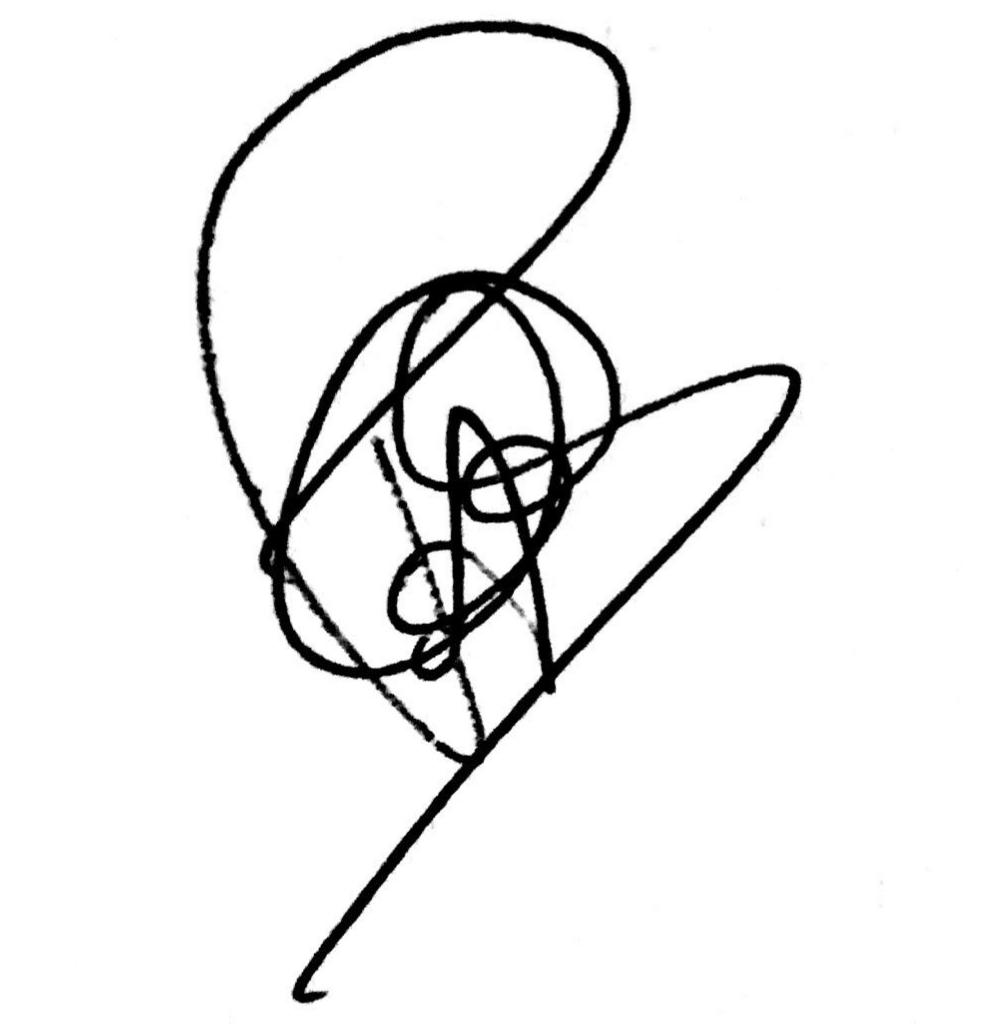 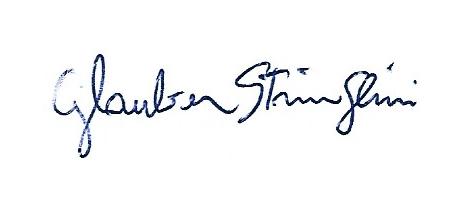 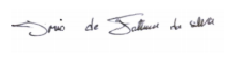 		Poliny Aguiar 			          Glauber Stringlini		 	        Íris de Fátima     Presidenta do 		           	           Vice-Presidente do			 Secretária Executiva do	 CEDPLGBT    			 	   CEDPLGBT			        	           CEDPLGBT